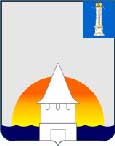 Городская Думамуниципального образования  «Город Новоульяновск»Ульяновской областиР Е Ш Е Н И Е 	27 апреля 2023 г.                                                                                 № 18                                                                                                                  экз. № ___О внесении изменений в решение Городской Думы муниципального образования «Город Новоульяновск» Ульяновской области от 21 мая 2020 г. № 22В соответствии с пунктом 3 статьи 217 Бюджетного кодекса Российской Федерации,  Уставом  муниципального образования «Город Новоульяновск» Ульяновской области, решением Городской Думы муниципального образования «Город Новоульяновск» Ульяновской области от 23.12.2021 №75 «Об утверждении Положения «О муниципальном учреждении Контрольно-счетная палата муниципального образования «Город Новоульяновск» Ульяновской области» Городская Дума муниципального образования «Город Новоульяновск» Ульяновской области РЕШИЛА:1. Внести в Положение о бюджетном процессе в муниципальном образовании «Город Новоульяновск» Ульяновской области, утвержденное решением Городской Думы муниципального образования «Город Новоульяновск» Ульяновской области от 21 мая 2020 г. № 22 «Об утверждении Положения о бюджетном процессе в муниципальном образовании «Город Новоульяновск» Ульяновской области», следующие изменения:1) абзац 6 статьи 6 изложить в следующей редакции: «-  Муниципальное учреждение Контрольно-счетная палата муниципального образования «Город Новоульяновск Ульяновской области (далее – Контрольно-счетная палата города  Новоульяновска)»;2) в пункте 6 статьи 7 слово «комиссия» заменить словом «палата»;3) в абзаце 2 статьи 10 после слов «Средства резервного фонда» дополнить словами «предоставляются главному распорядителю бюджетных средств Администрации города Новоульяновска и»;4) в пункте 6 статьи 22 слово «комиссии» заменить словом «палаты»;5)  в пункте 7 статьи 22 слово «комиссии» заменить словом «палаты»;6)  в пункте 10 статьи 22 слово «комиссии» заменить словом «палаты»;7) абзацы 7,8 пункта 10 статьи 22 признать утратившим силу;8)  в пункте 5.3 статьи 24 слово «комиссии» заменить словом «палаты»;9)  в абзаце 3 пункта 2 статьи 33 слово «комиссию» заменить словом «палату»;10)  в абзаце 5 пункта 2 статьи 33 слово «комиссией» заменить словом «палатой»;11) статью 35 изложить в следующей редакции:«Статья 35. Внешняя проверка, представление, рассмотрение и утверждение отчета об исполнении бюджета муниципального образования «Город Новоульяновск» Ульяновской области1. Годовой отчет об исполнении бюджета города до его рассмотрения в Городской Думе города  Новоульяновска подлежит внешней проверке Контрольно-счетной палатой города  Новоульяновска. Администрация города  Новоульяновска направляет не позднее 1 апреля текущего года в Контрольно - счетную палату города  Новоульяновска годовой отчет об исполнении бюджета муниципального образования «Город Новоульяновск» Ульяновской области. Помимо документов, указанных в пункте 2 статьи 264.5 Бюджетного кодекса Российской Федерации, для принятия решения об исполнении бюджета города, одновременно с годовым отчетом об исполнении бюджета города представляются следующие документы и материалы:1) пояснительная записка к годовому отчету;2) отчет о наличии муниципального долга на первый и последний день отчетного финансового года;3) отчет об использовании ассигнований резервного фонда;4) содержащие показатели, установленные статьей 264.6 Бюджетного кодекса Российской Федерации.Подготовка заключения Контрольно-счетной палатой города  Новоульяновска на годовой отчет об исполнении бюджета города проводится в срок, не превышающий 1 месяц.Годовой отчет об исполнении бюджета города представляется Главой Администрации города  Новоульяновска в Городскую Думу города  Новоульяновска не позднее 1 мая текущего года.Городская Дума города  Новоульяновска рассматривает годовой отчет об исполнении бюджета муниципального образования «Город Новоульяновск» Ульяновской области в течение 1 месяца после получения заключения Контрольно-счетной палаты города  Новоульяновска. 2. При рассмотрении годового отчета об исполнении бюджета муниципального образования «Город Новоульяновск» Ульяновской области Городская Дума города  Новоульяновска заслушивает:1) доклад руководителя финансового органа об исполнении бюджета муниципального образования «Город Новоульяновск» Ульяновской области;2) доклад председателя Контрольно-счетной палаты города  Новоульяновска  о заключении на годовой отчет об исполнении бюджета муниципального образования «Город Новоульяновск» Ульяновской области.3. По результатам рассмотрения годового отчета об исполнении бюджета муниципального образования «Город Новоульяновск» Ульяновской области Городская Дума города  Новоульяновска принимает либо отклоняет решение об исполнении бюджета муниципального образования «Город Новоульяновск» Ульяновской области.В случае отклонения решения об исполнении бюджета он возвращается для устранения фактов недостоверного или неполного отражения данных и повторного представления в срок, не превышающий один месяц.»;12)  в абзаце 2 пункта 1 статьи 37 слово «комиссии» заменить словом «палаты».2. Настоящее решение вступает в силу на следующий день после дня его официального опубликования.3.	Контроль за  исполнением настоящего решения возложить на заместителя Председателя Городской Думы муниципального образования «Город Новоульяновск» Ульяновской области Е.М.Евдокимова.Глава города Новоульяновска             		                              Г.П. Деникаев